PEDIDO MÉDICO: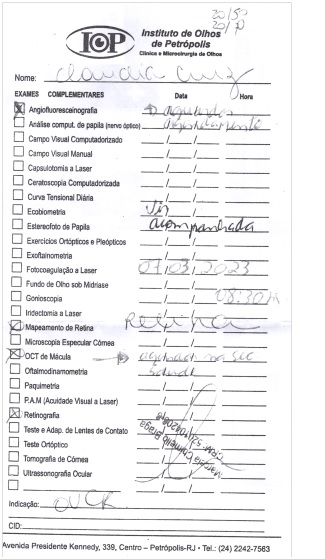 ITEMDESCRIÇÃOUNIDQUANTVALOR UNITARIOVALOR TOTAL01OCT DE MÁCULAPACIENTE: CLAUDIA MARIA DA CRUZ RODRIGUESDT. NASCIMENTO: 24/01/1959SRV01